MATHEMATICS PROJECTCLASS: 9 KBTOPIC: ANGLE AT THE CENTRE OF A CIRCLE IS TWICE THE ANGLE SUBTENDED ON THE REMAINING PART OF THE CIRCLEOBJECTIVE: To verify that the angle subtended by an arc at the centre of a circle is twice the angle subtended by the same arc at any other point on the remaining part of the circle, using methods of paper cutting, pasting and folding.MATERIALS REQUIRED:Geometry boxPractical workbookColoured chart papers – yellow, blue and redScissors Scale Sketch penAdhesives or glue sticksTracing papers – 2 PROCEDURE:	Draw a circle of 5 cm radius on a blue coloured chart paper. Use black sketch pen for drawing.Cut out the circle.Take a yellow chart paper. Cut it in the size of an A4 sheet and paste the circle on it.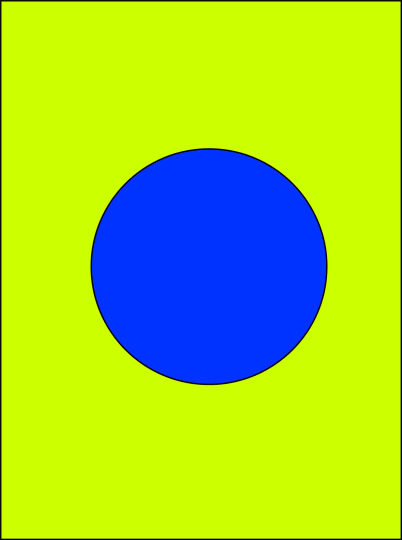 Take two points A and B on the circle to obtain the arc AB.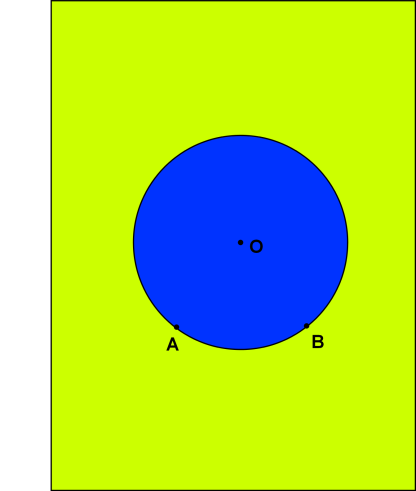 Form a crease joining OA (by folding) and draw OA.Form a crease joining OB (by folding) and draw OB.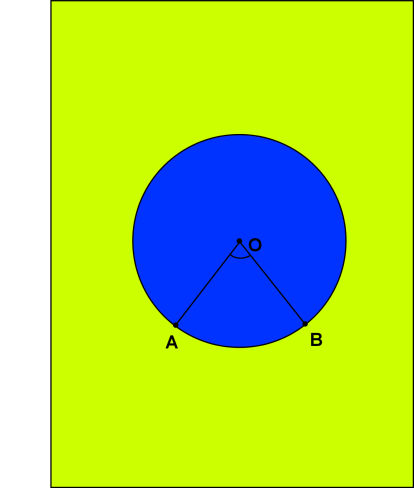 Arc AB subtends  at the centre O of the circle.Take a point P on the remaining part of the circleForm a crease joining AP (by folding) and draw AP.Form a crease joining BP (by folding) and draw BP. Arc AB subtends  at the point P on the remaining part of the circle.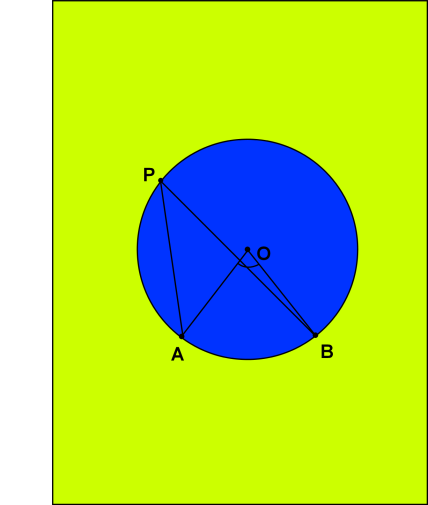 Place tracing paper on the circle and draw a replica of the . Prepare two such replicas of   with green or red chart papers. 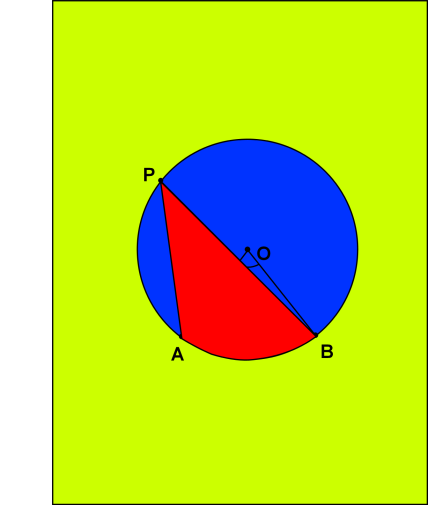 Place the replicas adjacent to each other on 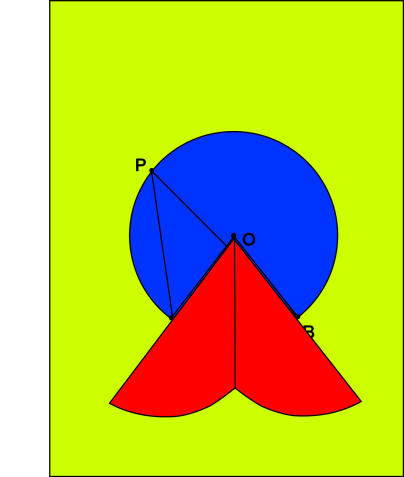  RESULT:It is noted that the two replicas placed adjacently completely cover   LAST DATE OF SUBMISSION OF PROJECT: 30-12-2016